1. BÖLÜM 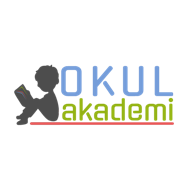 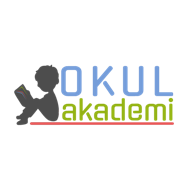 Ders	: TÜRKÇESınıf	: 7Tema / Metin Adı 	: ERDEMLER / DOSTLUKKonu	: Başlık bulma / Metin türleri(Tiyatro metni) / Konu, ana fikir ve yardımcı fikirler / Anahtar kelimeler / Deyimler atasözleri ve özdeyişler / Zaman ve dilek kipleri /  Metin yazma / Sayfa düzeni ve imla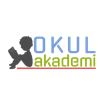 2. BÖLÜM	                                                                                                                                   KAZANIMLAROKUMA	T.7.3.1. Noktalama işaretlerine dikkat ederek sesli ve sessiz okur. 	T.7.3.2. Metni türün özelliklerine uygun biçimde kullanır.	T.7.3.6. Deyim ve atasözlerinin metne katkısını belirler.	T.7.3.9. Çekim eklerinin işlevlerini ayırt eder. 	T.7.3.16. Metnin konusunu belirler. 	T.7.3.17. Metnin ana fikrini/ana duygusunu belirler. 	T.7.3.18. Metindeki yardımcı fikirleri belirler. 	T.7.3.29. Metin türlerini ayırt eder. KONUŞMA	T.7.2.2. Hazırlıksız konuşma yapar. 	T.7.2.6. Konuşmalarında uygun geçiş ve bağlantı ifadelerini kullanır.YAZMA	 T.7.4.4. Yazma stratejilerini uygular. 	T.7.4.7. Yazılarını zenginleştirmek için atasözleri, deyimler ve özdeyişler kullanır.YÖNTEM VE TEKNİKLERİOkuma, bölerek okuma, inceleme, günlük hayatla ilişkilendirme ve günlük hayattan örnekler verme, ilişki kurmaARAÇ-GEREÇLER VE KAYNAKÇA İmla kılavuzu, sözlük, deyimler ve atasözleri sözlüğü, EBA, İnternet, kütüphane, Karagöz Hacivat Oyunu…ÖĞRETME-ÖĞRENME ETKİNLİKLERİDikkati Çekme“1. Hayatınızda Karagöz ve Hacivat’ ı göreniniz oldu mu?2. Bu iki karakter ile Bursa şehrimizin bir bağlantısı olabilir mi?” soruları sorularak cevaplar alınacak. Verilen bilgiler üzerinden kısa bir tartışma ortamı oluşturulacak.GüdülemeBu hafta sayfa 24’te yer alan  DOSTLUK adlı metni işleyeceğimiz duyurulacak öğrencilere. Bu metni işledikten sonra Karagöz ve Hacivat hakkında detaylı bilgi sahibi olacakları iletilecek. Dostluklarından yola çıkarak dostluğun ne kadar önemli bir kavram olduğunu kavrayacakları söylenecek. Güzel Bursamız ile ilgili bilgiler öğrencilerimizi  şaşırtacağı vurgulanacak.Gözden Geçirme“Sizce dost kime denir? Dostluğun tanımını yapar mısınız?” soruları ile anlatılanlar gözden geçirilerek derse geçiş sağlanacak. DERSE GEÇİŞÖğrencilerden metnin biçimine bakarak türü hakkında bilgi vermeleri istenecek. Metnin başlığı ile görselleri arasında  öğrencilerin bağlantı kurması sağlanacak. Parça iki öğrenci tarafından karakterler üzerinden okunacak.Daha sonra her öğrenci metni daha iyi anlamak için   sessiz okuma yapacak. Anlamı bilinmeyen kelimelerin altını çizecekler.Anlaşılmayan, anlamı bilinmeyen kelimelerin anlamı ilk önce sözcüğün gelişinden çıkarılmaya çalışılacak. Anlamı sözlükten bulunacak, öğrenciler tarafından Türkçe defterinin arkasında yer alan sözlük defterlerine anlamlarıyla beraber yazılacak. Sonrasında her bir sözcük cümle  içinde kullanılacak.Anahtar kelimeler belirlenecek: dostluk , barışmak, menfaat,  insan, gönül, barışmak1. Etkinlik Cümlelerden hareketle deyimlerin anlamları tahmin edilecek ve sonrasında akıllı tahtadan TDK deyimler sözlüğünden ve öğrencilerin deyimler sözlüğünden yararlanarak deyimlerin anlamları bulunacak.Hesabını bilmek: Boş yere para harcamamak, tutumlu davranmak.Dara düşmek: Herhangi bir durumla başı sıkışmak.Gözüne uyku girmemek: Hiç uyuyamamış olmak ya da uykusuz kalmak.İpucu Vermek: Aranan şeye ya da gerçeğe ulaşmayı sağlayabilecek birtakım küçük bilgiler vermek.İpin ucunu kaçırmak: Yönetimde veya bir şeyi kullanmada gereken ölçüyü yitirmek.Atsan atılmaz satsan satılmaz: İşe yaramayan veya sıkıntı verdiği hâlde vazgeçilemeyen şeyler ve kimseler için söylenen bir söz.Kalp kırmak: Kaba bir söz ya da davranışla birinin gönlünü incitmek.İçini dökmek: Derdini anlatmak, iç dünyasındaki duygu ve düşüncelerini bir bir anlatmak.Kıymetini bilmek: Önemini, değerini bilmek.2. Etkinlik Metinden hareketle sorular cevaplanacak. Cevaplar Türkçe defterine yazılacak.3. EtkinlikMetnin konusu, ana fikri ve yardımcı fikirler bulunacak.Metnin Konusu: Hacivat'ın, Karagöz'le barışmak için gösterdiği çabalar ve sonunda barışmalarıMetnin Ana Fikri: Dostlarımızın kıymetini bilmeli, onlara küsmemeliyiz.Metnin Yardımcı Fikirleri: İnsanların gönlünü almak için onlarla hediyeleşmeliyiz. Bayramlarda sevdiklerimizle, tanıdıklarımızla bayramlaşmalıyız. Kimsenin kalbini kırmamalıyız.4. EtkinlikEtkinlikte empati kurdurup çocuklar Hacivat’ın yerine geçerek Karagöz’e  hangi ipuçları verebileceğini  arkadaşlarına açıklayacaklar.İyi günde de kötü günde de her zaman senin yanındadır.Dert ortağın ve sırdaşındır.Ona her zaman güvenebilirsin. Seni yarı yolda bırakmaz.Senin en yakınındır ama aranızda kan bağı yoktur.5. Etkinlik Zaman ve dilek kipleri anlatılarak etkinlik yapılır.KİP EKLERİKip Eki : Fiillerin yapılış amacını ve zamanını bildiren eklerle almış oldukları biçimine “kip” denir. Kipler ikigrupta incelenir:A) Bildirme (Haber) KipleriB) Dilek (Tasarlama) KipleriHABER KİPLERİ : İşin, oluşun, hareketin gerçekleşme zamanını; işin yapıldığını, yapılacağını veyayapılmakta olduğunu haber verirler. Haber verdikleri zamanın adıyla anılırlar.1. Geçmiş Zamana. Görünen (-di’li) Geçmiş Zaman: Geçmişte yaşadığımız veya gördüğümüz fiilleri anlatmak içinkullanılır. Fiil tabanına -di eki getirilerek yapılır. Bu yüzden di’li geçmiş zaman kipi de denir.Fiil Tabanı -dı,-di,-du,-dü, -tı,-ti,-tu,-tü şahıs ekiSev di mYaz dı nOku du -------Git ti kSat tı nızUç tu larb. Duyulan (-miş’li) Geçmiş Zaman Kipi : Fiilin, önceden gerçekleştiğini bildirir. Ancak söyleyen fiilinyapıldığını görmemiş, başkasından duymuştur. Fiil tabanına -miş eki getirilerek yapılır.Fiil Tabanı -mış, -miş, -muş, -müş Şahıs EkiSev miş imKazan mış sınKork muş ----2.Şimdiki Zaman Kipi: Fiilin şu an gerçekleşmekte olduğunu bildirir. Fiil tabanına -( ) yor eki getirilir. Sev(i) yor umDikkat: - ( ) yor eki kendinden önceki geniş sesliyi (a, e) daraltır. Gör me yor um ----Görmüyorum.Dikkat: Şimdiki zaman anlamı -mekte, -makta ekiyle de sağlanabilir. Ders çalışıyorum / Ders çalışmaktayım.3.Gelecek Zaman Kipi: Fiilin daha sonra gerçekleşeceğini bildirir. Fiil tabanına -ecek, -acak getirilerekyapılır.Fiil Tabanı -ecek/-acak şahıs ekiSev eceğ imAnla y acak sınBekle y ecek .....Çalış acağ ızBaşar acak sınızGör ecek ler4. Geniş Zaman Kipi: Fiilin her zaman yapıldığını veya yapılabileceğini bildirir. Fiil tabanına -( )r ekigetirilerek yapılır. Fiil tabanı+ [-( ) r ]+ şahıs eki (Sev-e-r-im)DİKKAT : Geniş zamanın olumsuzu yapılırken -( ) r kullanılmaz. Yerine -me, -ma, -mez, -maz kullanılır.(Severim...Sevmem, Anlarız....anlamayız, Okur...okumaz,çalışırsınız....çalışmazsınız)Örnek Soru: “Dağ dağa kavuşmaz, insan insana kavuşur” Cümlesindeki fiillerin zamanı hangi seçenektedoğru verilmiştir?A) Şimdiki zaman-geniş zamanB) Geniş zaman-geniş zamanC) Gelecek zaman-gelecek zamanD) Geçmiş zaman-geçmiş zamanÇözüm: kavuş-maz / kavuş-ur (her zaman) (geniş zaman) (Geniş zamanın olumsuzu -mez, -maz, veya -me,-ma ile yapılır)DİLEK KİPLERİ1. Gereklilik Kipi : Eylemin mutlaka gerçekleşmesi gerektiğini bildirir. Fiil tabanına -meli, -malı eklerigetirilerek yapılır. (Sev-meli-y-iz)2. Dilek-Şart Kipi: İşin, oluşun, hareketin gerçekleşmesi ,başka bir eylemin olması şartına bağlı olduğudurumlarda fiil tabanına -se, -sa ekleri getirilerek yapılır. Hem dilek hem de şart anlamı görülebilir.Çalışırsan kazanırsın.(Şart) / Şimdi Konya’da olabilsem. (Dilek)3. İstek Kipi: Eylemin yapılması veya yapılmaması istendiği durumlarda kullanılır. Ğenellikle birincitekil ve birinci çoğul şahıslarda kullanılır. Fiil tabanına -e, -a ekleri getirilerek yapılır. Sev-e-lim, çalışa-yım...4. Emir Kipi : Eylemin yapılmasını veya yapılmamasını başkasından isteme durumunda kullanılır.DİKKAT : Emir kipinin eki yoktur. Buna göre kök halindeki bütün fiiller, emir kipindedir. Üçüncü tekilve çoğul kişilere göre, emir kipinde çekimlenmiş fiillere -sin eki getirilir. (Gel-, dur-, otur-, /gelsin,dursun, otursun/gelsinler, dursunlar, otursunlar)6.Etkinlikdinle-Dilek ve Zaman Kiplerini kavradıktan sonra bu etkinlik de çocuklara yaptırılacak.Şimdiki Zaman: Dersi büyük bir dikkatle dinliyor.Gelecek Zaman: Şimdi son zamanların en çok istek alan şarkısını dinleyecek.Geniş Zaman: O, annesinden çok öğretmeninin sözünü dinler.Görülen Geçmiş Zaman: Anlatılanları dikkatle dinledi.Duyulan Geçmiş Zaman: Bu şarkıyı daha önce defalarca dinlemiş.anla-Gereklilik Kipi: Bundan sonra benim sözümü daha dikkatli dinlemeli.Şart Kipi: Bir kere de ne anlattığımı dinlese.İstek Kipi: Gel beraber radyo dinleyelim.Emir Kipi: Buraya bak ve beni dinle.	7.EtkinlikBu etkinlikte öğrenciler dostluk hakkındaki  düşüncelerini arkadaşlarıyla paylaşacak. Düşünceye yön veren ifadeler kullanmalarına dikkat edilecek.8.EtkinlikKavram havuzunda yer alan kelime ve kelime guruplarını kullanarak bir hikaye yazdırılacak çocuklara.  Hikayeyi zenginleştirmek için atasözü deyim ve özdeyişler kullanması için tahtaya örnekler yazılacak. GELECEK DERSE HAZIRLIKBir sonraki metne hazırlık olması için Aşık Veysel ile ilgili bilgi toplamaları istenecek.3. BÖLÜM					                                                                                                                                   Ölçme-Değerlendirmeoku-  eylemini dilek ve zaman kiplerine göre birer cümlede kullanarak deftere yazınız. Dersin Diğer Derslerle İlişkisiOkurken yorum yapabilme, problem çözme, düşündüğünü tasarlama, yazarken imla ve noktalamaya diğer derslerde de dikkat etmeleri sağlanır.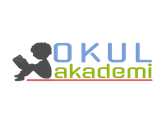 Sefa AVCILARTürkçe Öğretmeni 23.09.19Okul Müdürü